АДМИНИСТРАЦИЯ ТУЖИНСКОГО МУНИЦИПАЛЬНОГО РАЙОНА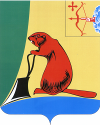 КИРОВСКОЙ ОБЛАСТИПОСТАНОВЛЕНИЕОб определении случаев осуществления банковскогосопровождения контрактов для обеспечениямуниципальных нужд Тужинского районаВо исполнение части 2 статьи 35 Федерального закона от 05.04.2013    №44-ФЗ «О контрактной системе в сфере закупок товаров, работ, услуг для обеспечения государственных и муниципальных нужд» и в соответствии с постановлением Правительства Российской Федерации от 20.09.2014 № 963  «Об осуществлении банковского сопровождения контрактов» администрация Тужинского муниципального района ПОСТАНОВЛЯЕТ:1. Определить, что банковское сопровождение контрактов, предметом которых являются поставки товаров, выполнение работ, оказание услуг для обеспечения муниципальных нужд Тужинского района, осуществляется в случаях, если начальная (максимальная) цена контракта (цена контракта с единственным поставщиком (подрядчиком, исполнителем)) составляет свыше 200 млн. рублей.	2. Настоящее постановление вступает в силу с момента опубликования в Бюллетене муниципальных нормативных правовых актов органов местного самоуправления Тужинского муниципального района Кировской области.3. Контроль за исполнением постановления оставляю за собой.Глава администрации Тужинского муниципального района    Е.В. Видякина11.12.2014№534пгт Тужапгт Тужапгт Тужапгт Тужа